Ruderverein Rauxel 1922 e.V. 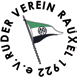 Wartburgstraße 283 a, 44577 Castrop-Rauxel E-Mail: Mitgliederbetreuung@RV-Rauxel.deBIC:  WELADED1REK    IBAN:  DE 96 4265 0150 0030 0260 33AufnahmeantragIch möchte Mitglied des Rudervereins Rauxel 1922 e.V. in folgender Abteilung werden:Ruderabteilung       aktiv     passiv                                                    Tennisabteilung  aktiv      passivSchwimmer               ja / nein 	Eintrittstermin: ___________________Aus meiner Familie / Ehe / Lebenspartnerschaft sind bereits folgende Personen Mitglied:Name: _____________________________________ 	Geburtsdatum: ____________________*Zuzüglich eines rückerstattbaren Sonderbeitrages für jedes aktive Mitglied zwischen 18 und 65 Jahren von 90 € pro Jahr. Ein Anspruch auf Rückerstattung entsteht durch Erbringung von Vereinsarbeit (z. B. durch Instandhaltung der Außenanlagen, Frühjahrskur der Tennisplätze und Boote etc.). Für jede geleistete Stunde werden 9 €, maximal jedoch 90 € pro Jahr, erstattet. Eine Liste zur Eintragung der Stunden liegt im Vereinsheim aus.Persönliche Daten	 Ja, ich bin damit einverstanden, dass meine persönlichen Daten im offiziellen Mitgliederverzeichnis des RVR veröffentlicht werden. 	 Ja, ich möchte meine Vereinskorrespondenz per E-Mail (Adresse oben) statt mit normaler Post erhalten. Mit meiner Unterschrift erkenne ich die Satzung des RVR in vollem Umfang an und verpflichte mich, den festgesetzten Mitgliedsbeitrag  	Monatsbeiträge [in €] Rudern Rudern Tennis Tennis GesamtGesamtaktiv passiv aktiv passiv aktiv passivaktiv passiv 	Jugendliche bis zur Vollendung des 13. Lebensjahres 12  3  5  1,50 13  4 	Jugendliche bis zur Vollendung des 18. Lebensjahres 12  3  9  3 16  5 Schüler, Studenten, Azubis (bis zur Vollendung des 26. Lebensj.) 15*  5 13*  4 22*  6Erwachsene Erwachsene mit einem Wohnort ab 50 km Entfernung 27*  6 1024*  5 34*  9 	Ehepaare / nichteheliche Lebensgemeinschaften 37* 12 32* 10 42* 18 Familien mit Kindern (bis zur Vollendung des 26. Lebensjahres; in der Ausbildung)	46* 	–– 	46* 	–– 40* 	–– 40* 	–– 50* 	–– 50* 	––  	Name, Vorname __________________________ Beruf _____________________________ 	Straße __________________________ Telefon ___________________________ 	PLZ, Wohnort  __________________________ Mobil ____________________________ 	Geburtsdatum __________________________ E-Mail ___________________________ jährlich                                 	halbjährlich oder  von unten genanntem Konto per Lastschrift einziehen zu lassen. vierteljährlich                Kontoinhaber               __________________________________ Kreditinstitut 	_______________________________ IBAN    	__________________________________  BIC 	_______________________________Unterschrift Kontoinhaber 	_______________________________ Ort, Datum 	__________________________________  _________________________________________________ Unterschrift des Antragstellers / des Erziehungsberechtigten